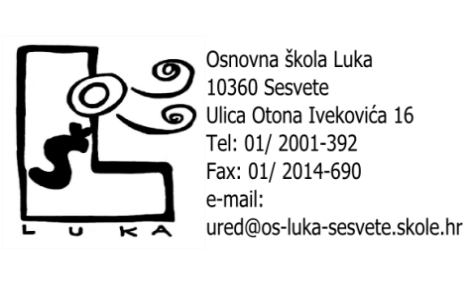 KLASA:600-01/23-02/01Urbroj:251-459-23-01Sesvete,  30. siječnja 2023.					      P O Z I VZA   _______________________	kojim se pozivate na 17. sjednicu Školskog odbora Osnovne škole Luka, Otona Ivekovića 16, Sesvete, koja će se održati 07.02.2023 .( utorak) u 18,00 sati u sobi kod ravnateljice. DNEVNI RED:1. Usvajanje zapisnika s 16. sjednice Školskoga odbora2. Financijski izvještaj za 2022.3. Davanje prethodne suglasnosti na Ugovor o radu4. Pitanja i prijedlozi								Predsjednica Školskog odbora 									Mirjana Rišavi